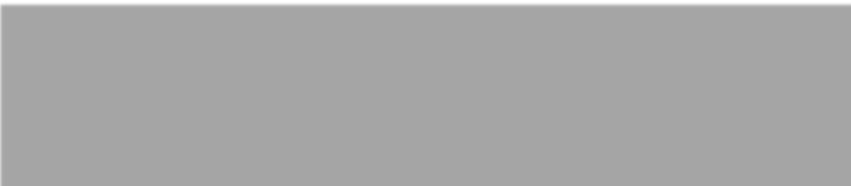 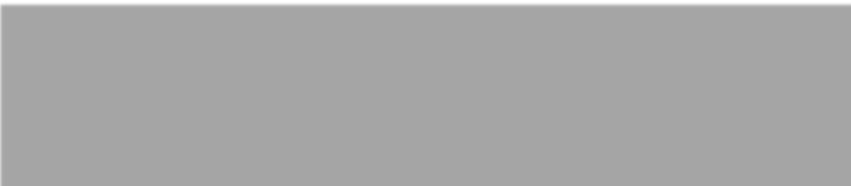 (Season) Schedule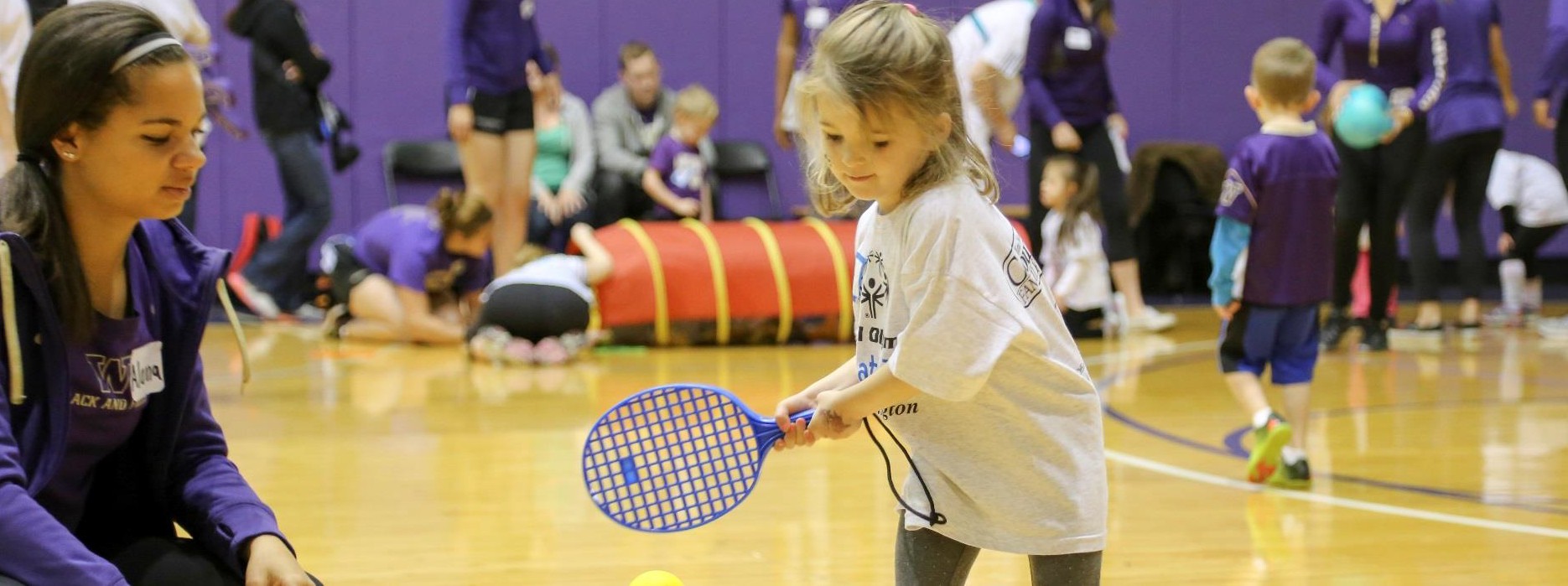 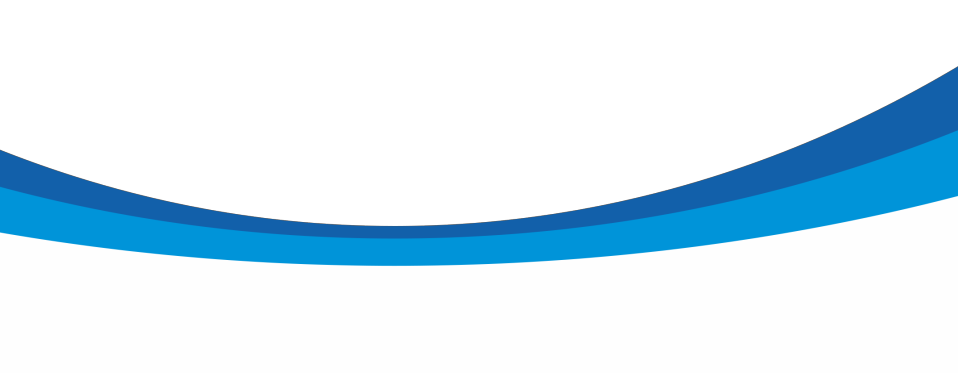 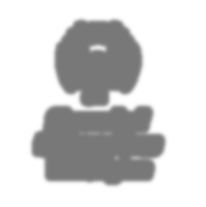 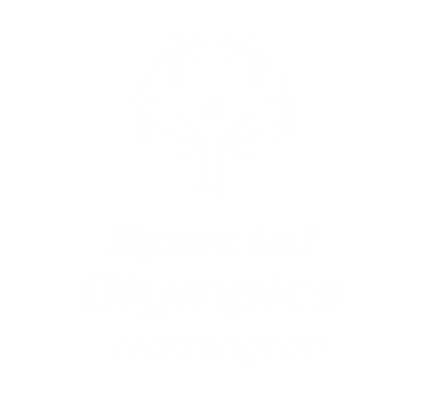 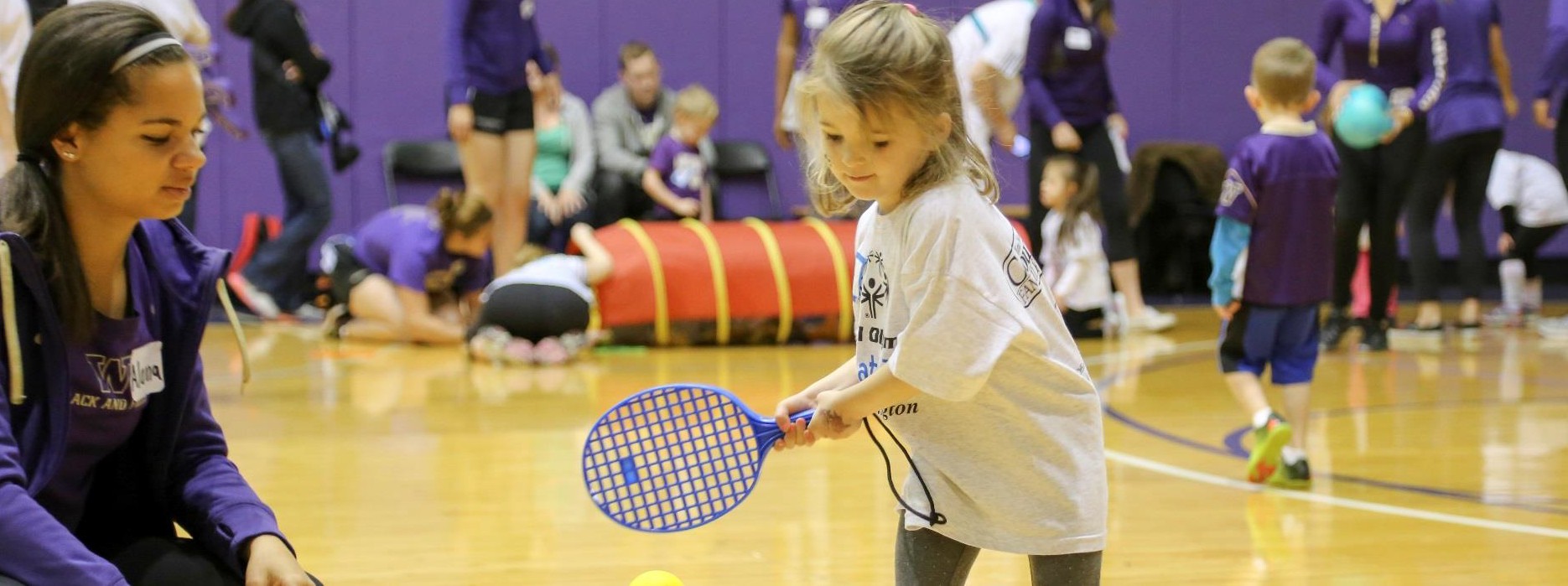 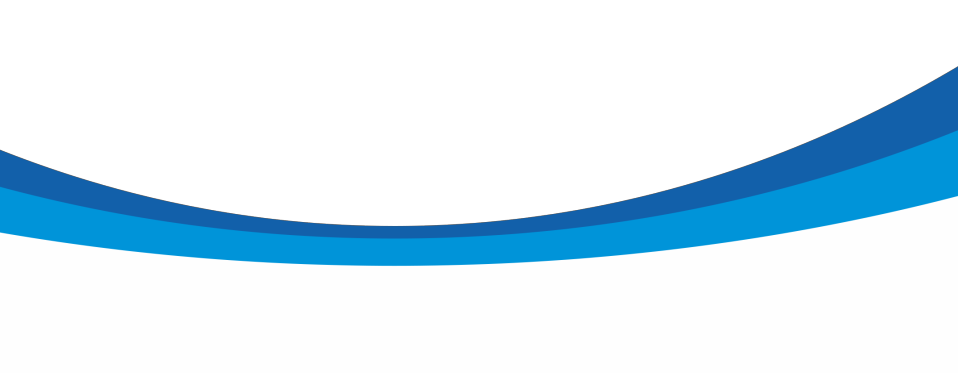 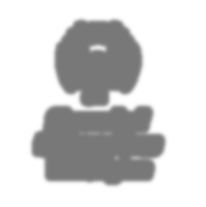 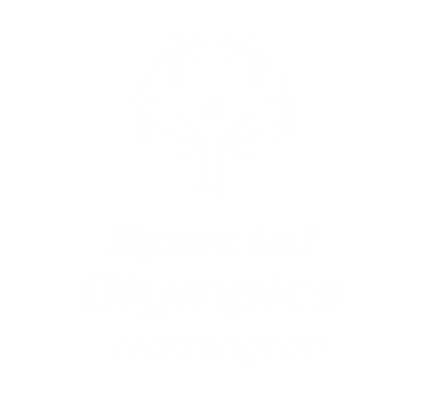 Young Athletes™ (YA) is an inclusive sports program for children 2 -7 with and without intellectual or developmental disabilities. It’s comprised of research based activities that build social and motor skills while engaging young children of all abilities.Practices will be held from (time)  at (location and address) July 26 9:00-10:00 amJuly 29: 9:00-10:00 amAugust 1: 9:00-10:00 amAugust 5: 9:00-10:00 amAugust 9: 9:00-10:00 amAugust 12: 9:00-10:00 amAugust 16 : 9:00-10:00 amAugust 19: 9:00-10:00 amEmail (site coordinator name) at (email) to sign up.